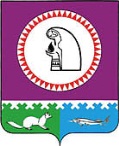 О внесении изменения в постановление администрации Октябрьского района от 04.03.2021 № 3821. Внести в приложение к постановлению администрации Октябрьского района                     от 04.03.2021 № 382 «Об обеспечении питанием обучающихся общеобразовательных организаций Октябрьского района» изменение, изложив пункт 7 в следующей редакции:«7. Основания для учета обучающихся в образовательной организации с целью предоставления двухразового питания, критерии нуждаемости для предоставления бесплатного двухразового питания обучающимся льготных категорий установлены постановлением Правительства Ханты-Мансийского автономного округа – Югры                             от 04.03.2016 № 59-п «Об обеспечении питанием обучающихся в образовательных организациях в Ханты-Мансийском автономном округе – Югре».Размер расходов на обеспечение двухразовым питанием, порядок предоставления денежной компенсации за двухразовое питание обучающихся с ограниченными возможностями здоровья, детей-инвалидов, не относящихся к обучающимся с ограниченными возможностями здоровья, осваивающих основные общеобразовательные программы, обучение которых организовано общеобразовательными организациями на дому устанавливается в соответствии с Законом № 4-оз, постановлением Правительства Ханты-Мансийского автономного округа – Югры от 04.03.2016 № 59-п «Об обеспечении питанием обучающихся в образовательных организациях в Ханты-Мансийском автономном округе – Югре».».2. Опубликовать постановление в официальном сетевом издательстве «октвести.ру».3. Контроль за выполнением постановления возложить на заместителя главы Октябрьского района по социальным вопросам, начальника Управления образования и молодежной политики администрации Октябрьского района Киселеву Т.Б.Глава Октябрьского района                           			                              С.В. ЗаплатинИсполнитель:специалист-эксперт отдела общего образования Управления образования и молодежной политики администрации Октябрьского районаВасильева И.Б., тел.: 357СОГЛАСОВАНО:Первый заместитель главы Октябрьского района	по правовому обеспечению, управляющий делами администрации Октябрьского района				                                Н.В. Хромов Заместитель главы Октябрьского района по экономике, финансам, председатель Комитета по управлению муниципальными финансами                                                                                       Н.Г. КуклинаЗаместитель главы Октябрьского района по социальным вопросам, начальник Управления образования и молодежной политики администрации Октябрьского района				                              Т.Б. Киселева                                     Заведующий юридическим отделомадминистрации Октябрьского района                                                                   Л.Ю. ДаниленкоЮридический отдел администрации Октябрьского районаСтепень публичности – 1, МНПАРазослать:1. Киселевой Т.Б. - 1 экз. оригинал.2. Васильевой И.Б. – 1 экз. оригинал и 1 экз. в электронном виде для направления  общеобразовательным организациям.Итого: 3 экз. Муниципальное образование Октябрьский районАДМИНИСТРАЦИЯ ОКТЯБРЬСКОГО РАЙОНАПОСТАНОВЛЕНИЕМуниципальное образование Октябрьский районАДМИНИСТРАЦИЯ ОКТЯБРЬСКОГО РАЙОНАПОСТАНОВЛЕНИЕМуниципальное образование Октябрьский районАДМИНИСТРАЦИЯ ОКТЯБРЬСКОГО РАЙОНАПОСТАНОВЛЕНИЕМуниципальное образование Октябрьский районАДМИНИСТРАЦИЯ ОКТЯБРЬСКОГО РАЙОНАПОСТАНОВЛЕНИЕМуниципальное образование Октябрьский районАДМИНИСТРАЦИЯ ОКТЯБРЬСКОГО РАЙОНАПОСТАНОВЛЕНИЕМуниципальное образование Октябрьский районАДМИНИСТРАЦИЯ ОКТЯБРЬСКОГО РАЙОНАПОСТАНОВЛЕНИЕМуниципальное образование Октябрьский районАДМИНИСТРАЦИЯ ОКТЯБРЬСКОГО РАЙОНАПОСТАНОВЛЕНИЕМуниципальное образование Октябрьский районАДМИНИСТРАЦИЯ ОКТЯБРЬСКОГО РАЙОНАПОСТАНОВЛЕНИЕМуниципальное образование Октябрьский районАДМИНИСТРАЦИЯ ОКТЯБРЬСКОГО РАЙОНАПОСТАНОВЛЕНИЕМуниципальное образование Октябрьский районАДМИНИСТРАЦИЯ ОКТЯБРЬСКОГО РАЙОНАПОСТАНОВЛЕНИЕ«»20022г.№пгт. Октябрьскоепгт. Октябрьскоепгт. Октябрьскоепгт. Октябрьскоепгт. Октябрьскоепгт. Октябрьскоепгт. Октябрьскоепгт. Октябрьскоепгт. Октябрьскоепгт. Октябрьское